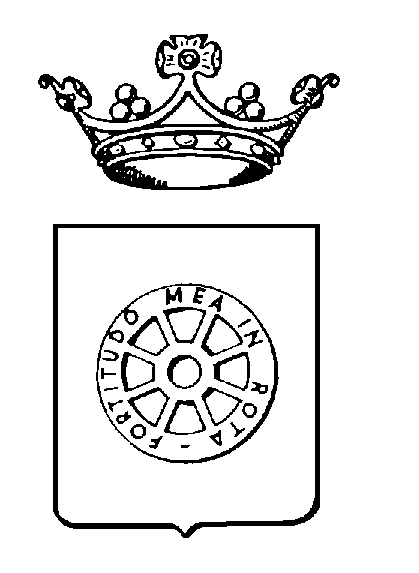 REGINA ELENA” AZIENDA SPECIALE  VIA DON MINZONI 2  54033 – CARRARA (MS) TEL. 058571460 FAX 058570736 P.I. E  C.F. 01320110453SITO WEB:WWW.CASADIRIPOSOCARRARA.IT – CASADIRIPOSOCARRARA@POSTACE.ITREDATTO AI  SENSI DELL’ARTICOLO 9,   COMMA7 DEL DECRETO LEGGE 18 OTTOBRE 2012, N. 179, CONVERTITO CON MODIFICAZIONI DALLA LEGGE 17 DICEMBRE 2012, N.  221  PREMESSA	L’articolo 9, comma 7, del decreto legge 18 ottobre 2012, n. 179 stabilisce che, entro il 31 marzo di ogni anno, le Amministrazioni pubbliche di cui all'articolo 1, comma 2, del decreto legislativo 30 marzo 2001, n. 165, sono obbligate a pubblicare, con cadenza annuale, gli obiettivi di accessibilità nel proprio sito web.  INFORMAZIONI GENERALI SULL’AZIENDA	  DENOMINAZIONE	Azienda Speciale “Regina Elena”  SEDE LEGALE	Via D. Minzoni, 2   CARRARA  RESPONSABILE ACCESSIBILITÀ	Castagnini Gianluca  INDIRIZZO PEC PER LE  COMUNICAZIONI	casadiriposocarrara@postace.it  DESCRIZIONE DELL’ENTE	Art. 1 Denominazione, sede ed origini1.1	E' istituita nel Comune d i Carrara, ai sensi della Delibera del Comune d i Carrara n . 115 del 23/12/2014, I' Azienda speciale denominata "Regina Elena" con sede legale in Via Don Minzoni, 2, Carrara, disciplinata dall'art. 114 de/ T.U.E.L, approvato con D. Lgs. n. 267/2000.1.2	L'Azienda speciale così costituita (nel proseguo "Azienda") prosegue l'opera e le attività dell'Istituzione Comunale per la gestione dei Servizi Sociali in favore de/la popolazione anziana, costituita con Delibera del Consiglio Comunale del Comune di Carrara n. 45 de/ 29.02.1996, ai sensi della legge 142/90 e disciplinata dallo Statuto Comuna le, dalle altre disposizioni legislative e regolamenti vigenti, nonché dalle norme del presente Statuto.Art. 2 Natura giuridica2.1	L'Azienda speciale è ente strumentale del Comune di Carrara, dotato di personalità giuridica, di autonomia imprenditoriale e di un proprio Statuto approvato dal Consiglio Comunale del Comune di Carrara.2.2	L'Azienda opera nel rispetto delle funzioni di indirizzo, programmazione, committenza e verifica spettanti all'Ente Locale.Art. 3 Scopi3.1	L'Azienda ha lo scopo di:-	provvedere  all'accoglienza,  anche  temporanea,  d i  anziani  non  autosufficienti,  adulti  inabili  indigenti  ed anziani  autosufficienti  sia  in  regime  residenziale che  diurno,  garantendo,  oltre  all'assistenza  sanitaria  e  la riabilitazione,  i  servizi  per  la  cura  della  persona  e  gli  aiuti  per  l'igiene  personale,  per  il movimento,  per l'alimenta zione  e  la  vita  d i  relazione,  al  fine  di  rispondere  al  modificarsi  dei  bisogni  di  vita  e  di  salute, nell'ottica  del mantenimento della massima autonomia  psicologica  e funzionale del soggetto assistito;-	valorizzare l'integrità individuale degli ospiti perseguendo l'obiettivo della riabilitazione in funzione del mantenimento e/o reinserimento del singolo nell’ambito della realtà sociale di appartenenza;-	attivare ed organizzare, nell'ambito delle scelte programmatiche elaborate dall'Ente Locale, ogni iniziativa volta ad assicurare le prestazioni socio assistenziali a favore di anziani non autosufficienti, adulti inabili indigenti ed anziani autosufficienti;-	perseguire l'attuazione di modelIi  coordinati  di intervento,  provvedendo  secondo le esigenze territoriali e  le  scelte  dell'Amministra zione  alla  gestione  di  residenze  e  tipologie  di  servizi  diverse,  condividendo metodologie  di intervento e qualità delle prestazioni, ivi compresa  la formazione del personale.3.2	Per la realizza zione di detti scopi, I' Azienda si uniformerà con i   programmi  e progetti  definiti  in  materia dal Comune di Carrara, dalla Conferenza dei Sindaci, dal l'ASL n.1 d i Massa e Carrara.3.3 L'Azienda   risponde   in via    prioritaria,  nell'ambito  della  programmazione  dell'ente  locale, ai  bisogni  della popolazione  del  Comune  d i  Carrara,  integrandosi  con  i  servizi  socioassistenziali  del  territorio  e  con  le organizzazioni del volontariato e di solidarietà sociale.3.4.  L'attività   dell'Azienda  Speciale  deve  conformarsi  ai  principi  e  agli  orientamenti  espressi  dal  Consiglio Comunale  di  Carrara,  che  ne  determina  l'indirizzo.  Essa  è  sottoposta  alla  vigilanza  dello  stesso  Comune  nei modi e nelle forme stabilite dalla  legge e dal  presente Statuto.OBIETTIVI DI ACCESSIBILITÀ	L’Ente promuove l’adozione di strumenti informatici che rispettano i principi di accessibilità, intesa come produzione di informazioni fruibili da parte di tutti gli utenti, compresi coloro che si trovano in situazioni di disabilità. Gli obiettivi fissati dall’Ente per l’anno 2016 sono incentrati sulla realizzazione di un sito web istituzionale che presenti un maggior grado di accessibilità rispetto al sito esistente.ObiettivoBreve descrizione dell’obiettivoOutputTempi di adeguamentoResponsabile dell’accessibilitàNominare un responsabile dell’accessibilità interno dell’enteProvvedimento di nomina di un responsabile dell’accessibilità e successiva informazione alla struttura organizzativa.Entro 29/02/2016Accessibilità del nuovo sito istituzionaleFornire alternative testuali per qualsiasi contenuto di natura non testuale in modo che il testo predisposto come alternativa possa essere fruito e trasformato secondo le necessità degli utentiControlli, input: se il contenuto non testuale è un controllo o raccoglie l’input degli utenti, allora questo deve avere un nome esplicativo che ne descriva la finalitàEntro 31/05/2016Accessibilità del nuovo sito istituzionaleFornire alternative testuali per qualsiasi contenuto di natura non testuale in modo che il testo predisposto come alternativa possa essere fruito e trasformato secondo le necessità degli utentiContenuti audio, video, disegno animato (animazione): se il contenuto non testuale è presentato in formato audio, in formato video, è una animazione oppure è una combinazione di questi formati, allora deve essere fornita anche una alternativa testuale che contenga almeno una descrizione del contenuto non testualeEntro 31/05/2016Accessibilità del nuovo sito istituzionaleFornire alternative testuali per qualsiasi contenuto di natura non testuale in modo che il testo predisposto come alternativa possa essere fruito e trasformato secondo le necessità degli utentiDecorazioni, formattazioni, contenuti invisibili: se il contenuto non testuale è puramente decorativo, oppure viene utilizzato solamente per formattazione visuale, oppure non viene presentato agli utenti allora deve essere realizzato in modo che la tecnologia assistiva lo possa ignorareEntro 31/05/2016Accessibilità del nuovo sito istituzionaleFornire alternative testuali per qualsiasi contenuto di natura non testuale in modo che il testo predisposto come alternativa possa essere fruito e trasformato secondo le necessità degli utentiCAPTCHA: se la finalità del contenuto non testuale è confermare che il contenuto viene utilizzato da una persona e non da un computer, allora devono essere fornite alternative testuali che identifichino e descrivano lo scopo del contenuto non testuale, e devono essere fornite forme alternative di CAPTCHA che utilizzino diverse modalità di output per differenti tipologie di percezioni sensoriali al fine di soddisfare differenti disabilitàEntro 31/08/2016Accessibilità del nuovo sito istituzionaleRendere più semplice agli utenti la visione e l’ascolto dei contenuti, separando i contenuti in primo piano dallo sfondoI contenuti sonori presenti all’interno di una pagina web devono essere controllabili mediante funzionalità con le quali possano essere avviati, messi in pausa o interrotti, oppure deve essere fornita una modalità per il controllo del volume che sia indipendente dal controllo predefinito del sistemaEntro 30/06/2016Navigabile: fornire all’utente funzionalità di supporto per navigare, trovare contenuti e determinare la propria posizione nel sito e nelle pagine.Scopo del collegamento (nel contesto): lo scopo di ogni collegamento deve essere comprensibile. Esso può essere determinato dal testo del collegamento oppure dal testo del collegamento in sinergia ai contenuti contestuali circostanti, che possono essere determinati mediante la tecnologia compatibile con l’accessibilità utilizzata, salvo il caso in cui lo scopo del collegamento potrebbe risultare ambiguo per la gran parte degli utentiEntro 30/06/2016Siti web tematiciMonitoraggio ed adeguamento dei siti tematici gestiti dall’EnteMonitoraggio dei siti tematici esistenti, con analisi in merito al rispetto dei requisiti di accessibilità, e predisposizione di un programma di adeguamento ove necessarioEntro 31/12/2016Formazione informaticaOrganizzazione di un’iniziativa formativa in merito alle modalità di creazione e pubblicazione di documenti accessibiliIniziativa formativa destinata al personale interno coinvolto nelle attività di creazione e pubblicazione di documenti accessibiliEntro 30/04/2016